私たちは、あなたがかかっている●●●●病について、病気の原因を調べる研究をしています。私たちは、病気の原因が「」と呼ばれるものにあるかもしれないと考えています。研究に参加することを決めてくれたら、研究のためにをとらせてもらうお願いをしています。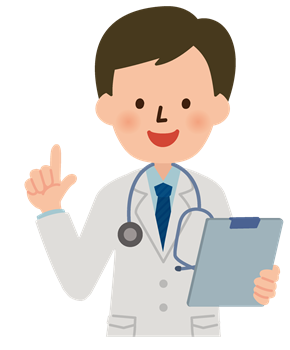 これから、あなたに「」を調べる（）について説明をします。 先生の説明をよく聞いて、研究に参加してもよいか、考えてください。説明の中で、わからないことや心配なことがあったら、なんでもしてください。説明のでも大丈夫です。＜参加してもらうさんの人数＞　○才～○才の●●●●病のさん、△△人に参加してもうら予定です。＜方法＞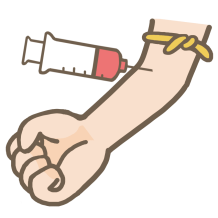 　・いつものの時に、少しだけ血を多くとらせてもらいます。　・とった血からをおこないます。　・結果と、あなたの今のなどのをあわせて、よく調べます。目やの色のようにのが子どもに伝わることを「」といい、そののひとつの単位を「」といいます。ヒトの体はたくさんのから作られています。その一つ一つのには体をつくるためのが入っていて、それぞれでなが働いています。に変化がおこると、その部分がうまく働かなくなってしまいます。病気に関係する変化もあります。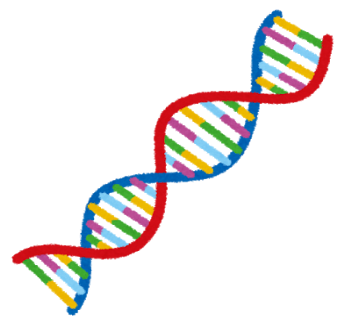 「」は、の中にあるからを取りだしておこないます。では、変化がおこったが分かります。そのを調べることによって、病気のや、病気の原因が分かります。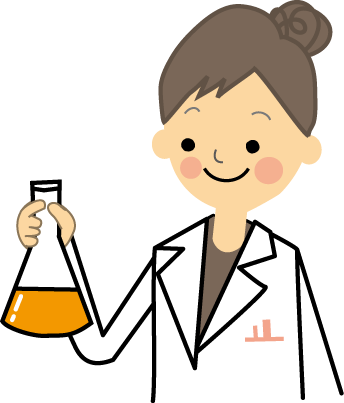 が終わったあとに残ったやは、ほかの研究に使いたいと考えていますので、てずに保存させてほしいと思います。＜（良いこと）＞この「」により、病気に関してくわしいことが分かり、病気の原因がわかるが考えられます。＜（良くないこと）＞「」のためにいつもより少し多く血をとります。でも、いつものの時にいっしょに血をとるので、研究のためだけに注射をすることはありません。研究へ参加するかどうか、家族ともよく相談してから、あなたが決めてください。参加すると決めたあとでも、で気持ちが変わったら、研究への参加をやめることができます。そのときは、先生に言ってください。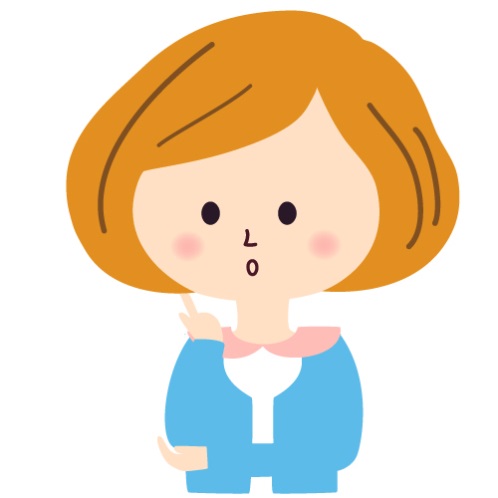 　あなたのを調べた結果や、あなたの方法などのが、研究をしている先生以外に知らされることはありません。あなたからとったには、あなたの名前を使わないで、番号をつけます。番号のは、先生がしっかり管理します。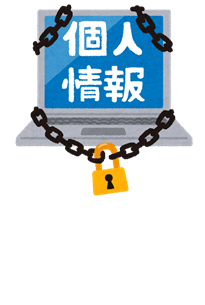 　また、お名前や住所が外部に知られることもしてありません。　この研究のことで、わからないこと、心配なこと、いやなことがあれば、いつでも先生に聞いてください。【連絡先】●担当の先生名前：所属：山梨大学医学部附属病院　○○○○科電話：055-273-○○○○● 研究代表の先生名前：所属：山梨大学医学部附属病院　○○○○科住所：〒409-3898　　山梨県中央市1110電話：055-273-○○○○患者保管用意思確認書研究名：「・・・・・・・・・・・・・・・・・・・・・・・・・・・・・・・・・・・・・・・・・・・・・・・・・・・・・・」私はこの研究について説明を聞きました。私はこの研究に参加します。決定日：　　　　　年　　　月　　　日名　前：　　　　　　　　　　　　　　担当医師説明日：　　　　　年　　　　月　　　　日名　前：　　　　　　　　　　　　　　　　研究者保管用意思確認書研究名：「・・・・・・・・・・・・・・・・・・・・・・・・・・・・・・・・・・・・・・・・・・・・・・・・・・・・・・」私はこの研究について説明を聞きました。私はこの研究に参加します。決定日：　　　　　年　　　月　　　日名　前：　　　　　　　　　　　　　　担当医師説明日：　　　　　年　　　　月　　　　日名　前：　　　　　　　　　　　　　　　　